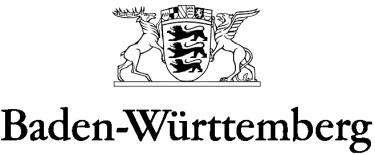 MINISTERIUM FÜR KULTUS, JUGEND UND SPORTLandeslehrerprüfungsamt - Außenstelle beim Regierungspräsidium FreiburgDie den Vorbereitungsdienst abschließende Staatsprüfung für das Lehramt Sonderpädagogik,
SPO vom 03. November 2014, in der derzeit gültigen FassungDaten der Anwärterin / des AnwärtersPädagogisches Kolloquium (§ 20) - ThemenbeschreibungThema:      Datum, Unterschrift der Anwärterin / des AnwärtersThemenbeschreibung: Name, Vorname, ggf. GeburtsnameGeburtsdatumSeminar